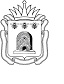 УПРАВЛЕНИЕ ОБРАЗОВАНИЯ И НАУКИ
ТАМБОВСКОЙ ОБЛАСТИП Р И К А ЗОб утверждении Положения о предметной комиссии для проведения государственной итоговой аттестации по образовательным программам основного общего образования В соответствии с приказом Минпросвещения России и Рособрнадзора от 07.11.2018 №189/1513 «Об утверждении Порядка проведения государственной итоговой аттестации по образовательным программам основного общего образования» и в целях обеспечения проведения государственной итоговой аттестации по образовательным программам основного общего образования на территории Тамбовской области   ПРИКАЗЫВАЮ:Утвердить Положение о предметной комиссии для проведения государственной итоговой аттестации по образовательным программам основного общего образования  согласно приложению.2. Признать  утратившими силу приказ управления образования и науки области от 28.01.2020 № 195 «Об утверждении положения о предметной комиссии для проведения государственной итоговой аттестации по образовательным программам основного общего образования».3. Опубликовать настоящий приказ на «Официальном интернет-портале правовой информации» (www.pravo.gov.ru) и на сайте сетевого издания «Тамбовская жизнь» (www.tamlife.ru).4. Контроль за исполнением настоящего приказа оставляю за собой.Начальник  управления 	           Т.П.КотельниковаПРИЛОЖЕНИЕ                                         ПОЛОЖЕНИЕо предметной комиссии для проведения государственной итоговой аттестации по образовательным программам основного общего образованияОбщие положения1.1. Положение о предметной комиссии (далее - ПК)  для проведения государственной итоговой аттестации по образовательным программам основного общего образования (далее - Положение) определяет цели, порядок формирования, структуру ПК,  ее полномочия, функции,  порядок организации работы. 1.2. ПК создается управлением образования и науки области (далее - Управление) для проверки ответов участников экзамена (в том числе устных ответов) на задания экзаменационной работы (далее - ЭР), предусматривающие развернутый ответ.1.3. ПК в своей деятельности руководствуется:Федеральным законом от 29.12.2012 №273-ФЗ «Об образовании в Российской Федерации»;постановлением Правительства Российской Федерации от                                                      31.08.2013 № 755 «О федеральной информационной системе обеспечения проведения государственной итоговой аттестации обучающихся, освоивших основные образовательные программы основного общего и среднего общего образования, и приема граждан в образовательные организации для получения среднего профессионального и высшего образования и региональных информационных системах обеспечения проведения государственной итоговой аттестации обучающихся, освоивших основные образовательные программы основного общего и среднего общего образования»;приказом Минпросвещения России и Рособрнадзора от  07.11.2018 №189/1513 «Об утверждении Порядка проведения государственной итоговой аттестации по образовательным программам основного общего образования» (далее - Порядок);приказом Минпросвещения России и Рособрнадзора от  16.03.2021 №104/306 «Об особенностях проведения государственной итоговой аттестации по образовательным программам основного общего образования в 2021 году»;приказом Рособрнадзора от 18.06.2018 № 831 «Об утверждении требований к составу и формату сведений, вносимых и передаваемых в процессе репликации в федеральную информационную систему обеспечения проведения государственной итоговой аттестации обучающихся, освоивших основные образовательные программы основного общего и среднего общего образования, и приема граждан в образовательные организации для получения среднего профессионального и высшего образования и региональные информационные системы обеспечения проведения государственной итоговой аттестации обучающихся, освоивших основные образовательные программы основного общего и среднего общего образования, а также к срокам внесения и передачи в процессе репликации сведений в указанные информационные системы»;методическими документами Федеральной службы по надзору в сфере образования и науки (далее - Рособрнадзор) по вопросам организационного и технологического сопровождения проведения  государственной итоговой аттестации  по образовательным программам основного общего образования (далее - ГИА);нормативными правовыми актами и инструктивными документами Управления по вопросам организации и проведения ГИА;решениями государственной экзаменационной комиссии Тамбовской области (далее - ГЭК);настоящим Положением;иными нормативными правовыми актами по вопросам организации и проведения ГИА.1.4. ПК прекращают свою деятельность с момента  создания ПК по соответствующему предмету для проведения ГИА  в следующем году.2.Полномочия и функции ПК2.1. В рамках осуществления проверки  ЭР  ПК:принимают к рассмотрению ЭР;осуществляют проверку  ЭР участников ГИА по соответствующим учебным предметам.2.2. По решению Управления или ГЭК ПК осуществляют перепроверку отдельных ЭР.Результаты перепроверки оформляются протоколами ГЭК.По итогам перепроверки ЭР председатель ГЭК в течение двух рабочих дней, следующих за днем  получения результатов перепроверки ЭР, принимает решение об изменении результатов ГИА согласно протоколам перепроверки ЭР или о сохранении выставленных до проверки результатов.2.3. По решению  органов исполнительной власти двух и более субъектов Российской Федерации организуется обмен ЭР между соответствующими субъектами Российской Федерации (далее -межрегиональная перекрестная проверка).2.4. Организационное и технологическое обеспечение межрегиональной перекрестной проверки ЭР осуществляет Региональный центр обработки информации (далее – РЦОИ).3. Состав, структура и формирование ПК3.1. Общее руководство и координацию деятельности ПК по соответствующему учебному предмету осуществляет ее председатель. Кандидатуры председателей ПК согласовываются с Рособрнадзором.3.2. Состав ПК по каждому учебному предмету формируется из лиц, отвечающих следующим требованиям (далее – эксперт):наличие высшего образования;соответствие квалификационным требованиям, указанным в квалификационных справочниках и (или) профессиональных стандартах;наличие опыта работы в организациях, осуществляющих образовательную деятельность и реализующих образовательные программы основного общего, среднего общего, среднего профессионального или высшего образования (не менее трех лет);наличие документа, подтверждающего получение дополнительного профессионального образования, включающего в себя практические занятия (не менее чем 18 часов) по оцениванию образцов ЭР по соответствующему учебному предмету. 3.3. Структура ПК по каждому учебному предмету:председатель ПК;заместитель председателя ПК;члены ПК.3.4. Формирование составов ПК организуется председателем ГЭК по представлению председателей ПК не позднее чем за один месяц до проведения ГИА. Численный состав ПК определяется исходя из количества участников, сдающих ГИА по соответствующему учебному предмету в текущем году, а также с учетом установленных сроков проверки ЭР  участников ГИА. При формировании состава ПК исключается возможность возникновения конфликта интересов. Под конфликтом интересов понимается ситуация, при которой личная заинтересованность лиц, привлекаемых к проведению ГИА, или их близких родственников влияет или может повлиять на объективное исполнение возложенных на них обязанностей и при которой возникает или может возникнуть противоречие между личной заинтересованностью указанных лиц и законными интересами участников ГИА, их родителей (законных представителей), иных заинтересованных лиц, способное привести к причинению вреда этим законным интересам участников ГИА, их родителей (законных представителей), иных заинтересованных лиц.В случае возникновения или возможности возникновения конфликта интересов лица из состава ПК не участвуют в заседании ПК путем отвода или самоотвода. Отвод может заявить любое лицо, участвующее, а также присутствующее на заседании ПК. 4. Председатель ПК, члены ПК4.1. Председатель ПК:представляет председателю ГЭК предложения по составу ПК;по согласованию с руководителем РЦОИ формирует график работы ПК;осуществляет консультирование экспертов по вопросам оценивания ЭР;взаимодействует с руководителем РЦОИ, председателем конфликтной комиссии, Комиссией по разработке контрольных измерительных материалов (далее - КИМ);распределяет экспертов по рабочим местам;представляет эксперта ПК по соответствующему учебному предмету для установления правильности оценивания развернутых ответов участника ГИА,  подавшего апелляцию;по завершении проверки получает от руководителя РЦОИ пакет документов о результатах работы ПК;обязан:соблюдать требования законодательных и иных нормативных правовых актов, правил для председателя ПК, решений ГЭК;профессионально и добросовестно выполнять возложенные на него функции, соблюдать этические и моральные нормы;оперативно устранять возникающие у экспертов затруднения;обеспечивать соблюдение конфиденциальности и режима информационной безопасности при проверке ЭР, хранении и передаче результатов проверки в РЦОИ;своевременно информировать ГЭК, Управление о возникающих проблемах и трудностях, форс-мажорных ситуациях, которые могут привести к нарушению сроков проверки ЭР;по завершении работы ПК сдать руководителю РЦОИ все критерии оценивания ответов на задания с развернутым ответом, выданные для проведения проверки;обеспечивает присутствие в помещениях ПК только допущенных лиц;контролировать качество работы экспертов ПК, направлять председателю ГЭК и в Управление представление об отстранении от  работы в ПК экспертов, нарушивших требование Порядка, игнорирующих в процессе проверки согласованные подходы к оцениванию работ, систематически допускающих ошибки в оценивании работ и нарушивших процедуру проведения проверки.4.2. Права и обязанности членов ПК (экспертов). Член ПК (эксперт):имеет право:получать разъяснения по вопросам, касающимся процедуры проверки ЭР, применения (использования) критериев оценивания ЭР, обсуждать с председателем ПК, экспертами процедурные вопросы проверки ЭР;требовать организации необходимых условий труда;согласовывать план работы ПК;принимать участие в обсуждении анализа работы ПК, вносить в него свои предложения;обязан:пройти обучение  с использованием учебно-методических материалов ФГБНУ «Федеральный институт педагогических измерений» и подтвердить квалификацию в соответствии с требованиями Порядка, нормативными актами Управления;на подготовительном этапе пройти инструктаж по содержанию и технологии оценивания развернутых ответов;непосредственно перед проверкой работ участвовать в проводимом председателем ПК оперативном семинаре-согласовании подходов к оцениванию развернутых ответов за каждое из заданий с развернутым ответом;соблюдать дисциплину, этические и моральные нормы, конфиденциальность и установленный порядок обеспечения информационной безопасности при проверке ЭР;объективно и непредвзято проверять ЭР в соответствии с требованиями правил для экспертов ПК, инструкций и оценивать их, придерживаясь установленных критериев оценивания экзаменационных заданий;профессионально и добросовестно выполнять возложенные на него функции;информировать председателя ПК о проблемах, возникающих при проверке ЭР.4.3. Экспертам запрещается иметь при себе средства связи, фото -, аудио - и видеоаппаратуру, копировать и выносить из указанных помещений ЭР, критерии оценивания, протоколы проверки ЭР, а также разглашать посторонним лицам информацию, содержащуюся в указанных материалах.По завершении проверки ЭМ (за исключением протоколов проверки ЭР) уничтожаются лицами, определенными руководителем РЦОИ.4.4. В случае установления факта нарушения экспертом указанных требований, недобросовестного выполнения возложенных на него обязанностей или использования статуса эксперта в личных целях Управление принимает решение об исключении эксперта из состава ПК.5. Порядок  организации работы ПК5.1. ПК для исполнения возложенных на них функций размещаются в помещениях РЦОИ, исключающих возможность доступа к ним посторонних лиц и распространения информации ограниченного доступа.5.2.  В РЦОИ и местах работы ПК могут присутствовать: члены ГЭК - по решению председателя ГЭК; аккредитованные общественные наблюдатели - по желанию;должностные лица Рособрнадзора, а также иные лица, определенные Рособрнадзором, должностные лица Управления, осуществляющие переданные полномочия Российской Федерации в сфере образования, -  по решению соответствующих органов.5.3. Информационное и организационно-технологическое обеспечение деятельности ПК осуществляет РЦОИ.5.4. Организация видеонаблюдения и видеозаписи в помещениях ПК обеспечивается Управлением.5.5. РЦОИ обеспечивает ПК обезличенными копиями ЭР участников ГИА.Записи на КИМ для проведения основного государственного экзамена (далее - ОГЭ), текстах, темах, заданиях, билетах для проведения государственного выпускного экзамена (далее - ГВЭ), а также листах бумаги для черновиков не обрабатываются и не проверяются.При проверке устных ответов на задания ГВЭ ПК обеспечиваются файлами с цифровой аудиозаписью устных ответов или протоколами устных ответов.5.6. ЭР проверяются двумя экспертами. По результатам проверки эксперты независимо друг от друга выставляют баллы за каждый ответ на задания ЭР. Результаты каждого оценивания вносятся в протоколы проверки ПК, которые после заполнения передаются в РЦОИ для дальнейшей обработки. В случае существенного расхождения в баллах, выставленных двумя экспертами, назначается третья проверка. Существенное расхождение в баллах определено в критериях оценивания по соответствующему учебному предмету.Третий эксперт назначается председателем ПК из числа экспертов, ранее не проверявших ЭР.Третьему эксперту предоставляется информация о баллах, выставленных экспертами,  ранее проверявшими ЭР. Баллы, выставленные третьим экспертом, являются окончательными.5.7. Обработка и проверка ЭР занимают не более десяти календарных дней. Непосредственно по завершении  обработки и проверки ЭР РЦОИ направляет в уполномоченную организацию результаты обработки и проверки ЭР.5.8. Полученные результаты в первичных баллах (сумма баллов за правильно выполненные задания ЭР) РЦОИ переводит в пятибалльную систему  оценивания.     15.04.2021           г. Тамбов№  928Расчет рассылки:Отдел общего образования – 1 экз.Отдел надзора в сфере образования – 1 экз.ТОГКУ «Центр экспертизы образовательной деятельности»- 1экз.МОУО- 1 экз.Самусенко, Хворов -1 экз.Сайт -1 экз.Расчет рассылки:Отдел общего образования – 1 экз.Отдел надзора в сфере образования – 1 экз.ТОГКУ «Центр экспертизы образовательной деятельности»- 1экз.МОУО- 1 экз.Самусенко, Хворов -1 экз.Сайт -1 экз.Первый заместительначальника управления______________ Н.В.МордовкаинаНачальник отдела надзора в сфере образования____________________Е.В.АфонинаИ.о.начальника отдела общего образования_________________М.В.СатанинаРасчет рассылки:Отдел общего образования – 1 экз.Отдел надзора в сфере образования – 1 экз.ТОГКУ «Центр экспертизы образовательной деятельности»- 1экз.МОУО- 1 экз.Самусенко, Хворов -1 экз.Сайт -1 экз.